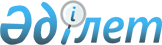 Алматы қаласы Әкімшілігінің 2002 жылғы 29 қаңтардағы N 1/80 "Халыққа мемлекеттік атаулы әлеуметтік көмек көрсету бойынша учаскелік комиссиялар жөніндегі Ережені бекіту туралы" қаулысына өзгерістер енгізу туралы
					
			Күшін жойған
			
			
		
					Алматы қаласы Әкімшілігінің 2004 жылғы 26 қарашадағы N 4/955 қаулысы. Алматы қалалық Әділет Департаментінде 2004 жылғы 10 желтоқсанда N 630 тіркелді




      Күші жойылды - Алматы қаласы Әкімдігінің 2005 жылғы 29 желтоқсандағы N 5/870 


 қаулысымен 


.





________________________________________

      Қазақстан Республикасының 2001 жылы 23 қаңтардағы N 148-ІІ "Қазақстан Республикасындағы жергілікті мемлекеттік басқару туралы" 
 Заңының 
 37-ші бабы мен 2001 жылы 17 шілдедегі N 246-ІІ "Мемлекеттік атаулы әлеуметтік көмек туралы" 
 Заңына 
 сәйкес Алматы қаласының Әкімшілігі 

ҚАУЛЫ ЕТЕДІ:




      1.

 

Алматы қаласы Әкімшілігінің

 

2002 жылғы 29 қаңтардағы N 1/80 "Халыққа мемлекеттік атаулы әлеуметтік көмек көрсету бойынша учаскелік комиссиялар жөніндегі Ережені бекіту туралы" 
 қаулысымен 
 (Алматы қаласының Әділет басқармасында 2002 жылы 8 ақпанда N 431 тіркелген, 2002 жылы 23 ақпанда N 15 "Вечерний Алматы" N 21 "Алматы ақшамы" газеттерінде жарыққа шыққан) бекітілген, халыққа мемлекеттік атаулы әлеуметтік көмек көрсету бойынша учаскелік комиссиялар құрамына (2002 жылы 11 қыркүйекте N№71 "Вечерний Алматы" және 2002 жылы 7 қыркүйекте N 100 "Алматы ақшамы" газеттерінде жарыққа шыққан 2002 жылы 19 шілдедегі N№3/470 қаулысына (2002 жылы 01 тамыздағы тіркеу N 462), 2002 жылы 11 желтоқсанда N 97 "Вечерний Алматы" және 2002 жылы 12 желтоқсанда N 140 "Алматы ақшамы" газеттерінде жарыққа шыққан 2002 жылы 13 қарашадағы N 5/724 қаулысына (2002 жылы 28 қарашадағы тіркеу N 489), 2003 жылы 12 шілдеде N 107-109 "Вечерний Алматы" және 2003 жылы 26 маусымда N 71 "Алматы ақшамы" газеттерінде жарыққа шыққан 2003 жылы 26 мамырдағы N 2/319 қаулысына (2003 жылы 18 маусымдағы тіркеу N 534), 2003 жылы 15 қазанда N 161 "Вечерний Алматы" және 2003 жылы 14 қазанда N 115 "Алматы ақшамы" газеттерінде жарыққа шыққан 2003 жылы 17 қыркүйектегі N№ 4/535 қаулысына (2003 жылы 26 қыркүйектегі тіркеу N 552), 2004 жылы 8 маусымда N№111 "Вечерний Алматы" және 2004 жылы 5 маусымда N№63 "Алматы ақшамы" газеттерінде жарыққа шыққан 2004 жылы 19 мамырдағы N№3/424 қаулысына (2004 жылы 27 мамырдағы тіркеу N 602) 2004 жылы 18 қыркүйекте N 188-189 "Вечерний Алматы" және 2004 жылы 18 қыркүйекте N 106 "Алматы ақшамы" газеттерінде жарыққа шыққан 2004 жылы 25 тамыздағы N 3/706 қаулысына (2004 жылы 3 қыркүйектегі тіркеу№N 616) келесі өзгерістер енгізілсін:



      



      Алмалы аудандық учаскелік комиссия құрамынан:



      



      А.С.Дон, С.К.Габдушева шығарылсын.



      



      2. Осы қаулының орындалуын бақылау Алматы қаласы Әкімінің орынбасары А.Қ.Бижановқа жүктелсін.


 




      


Алматы қаласының Әкімі         В. Храпунов



       




      Әкімшілік хатшысы              К. Тәжиева


					© 2012. Қазақстан Республикасы Әділет министрлігінің «Қазақстан Республикасының Заңнама және құқықтық ақпарат институты» ШЖҚ РМК
				